
KÁJA MATĚJKA – TRANSLATOR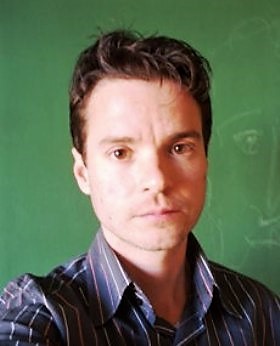 E-mail: MATEJKA.NAVYSOKEMEZI@GMAIL.COMPhone: +420 775 512 217Skype: karel_novotny3ABOUT

I was lucky to enter the field of translation at an early age of 17 years. I started with social sciences and moved towards health care. I have been the main translator in charge of Parent Project Muscular Dystrophy Project in the Czech Republic for past 5 years. Along with that, I have gained quite a lot of experience with product texts and databases (more than 100 000 translated products until now. I translate English and German into Czech and Czech into German.

WORK EXPERIENCENOVASOL - Vacation Rentals AgencyPARENT PROJECT the Czech Republic – medical research news, pharmaceutical press releases, scientific articles, information sheets for patients and doctors (5 years)

ALZA.CZ - Product Texts, German Language - A complete offer for the site for Germany / Austria - 90,000 products VYSSPA SPORTS TECHNOLOGIES - an extensive e-shop focused on sports and technological equipment, artificial surfaces, complete equipment from many sports industries TERCIO.CZS - comprehensive and modern e-shop focused on seniors, technical aids, healthcare, electronics, health, and fitness PORT.HU - movie database, satellite station programs

TEACHING ACTIVITYHERMES LANGUAGE AGENCYIndividual tuition in English and GermanIn companies and householdsTeaching small groups
TUTORINGCommunication styleTutoring in elementary school, secondary schoolPEER CLUB PNBGerman for people with mental illnessCreative methods
EMPLOYEE IN SOCIAL SERVICESSeparate service provisionEnhanced inclusionCreative techniquesReading textsEDUCATIONNA PRAZAČCE COLLEGESTUDIUM IN GERMANYGerman: STATE EXAM (C2)2000ALBERT EINSTEIN OBERSCHULE BERLIN
1997CHARLE´S UNIVERSITY - FACULTY OF HUMANITIES2006-8English: CAE (C1)
ART SCHOOL PILSENSculptor 2012
COURSESTRANSLATION COURSE AT TUTOR co.2014

LINGUISTIC COURSES AT UJEP UNIVERSITY2017TEACHING COURSE AT OZP ACADEMY2015CLASSES IN PAINTING AT ZCU UNIVERSITY2012

